RESULTADO – TOMADA DE PREÇO023611EM51520HEMU2O Instituto de Gestão e Humanização – IGH, entidade de direito privado e sem fins lucrativos,classificado como Organização Social, vem tornar público o resultado da Tomada de Preços, com afinalidade de adquirir bens, insumos e serviços para o HEMU - Hospital Estadual da Mulher, comendereço à Rua R-7, S/N, Setor Oeste, Goiânia, CEP: 74.125-090.Art. 10º Não se exigirá a publicidade prévia disposta no artigoII. EMERGÊNCIA: Nas compras ou contratações realizadas em caráter de urgência ou emergência,caracterizadas pela ocorrência de fatos inesperados e imprevisíveis, cujo não atendimento imediatoseja mais gravoso, importando em prejuízos ou comprometendo a segurança de pessoas ouequipamentos, reconhecidos pela administração.Bionexo do Brasil LtdaRelatório emitido em 06/11/2023 10:50CompradorIGH - HEMU - Hospital Estadual da Mulher (11.858.570/0002-14)Rua R 7, esquina com Av. Perimetral s/n - Setor Oeste - GOIÂNIA, GO CEP: 74.530-020Relação de Itens (Confirmação)Pedido de Cotação : 320816413COTAÇÃO Nº 51520 MATERIAL MÉDICO - HEMU OUT/2023Frete PróprioObservações: *PAGAMENTO: Somente a prazo e por meio de depósito em conta PJ do fornecedor. *FRETE: Sóserão aceitas propostas com frete CIF e para entrega no endereço: RUA R7 C/ AV PERIMETRAL, SETOR COIMBRA,Goiânia/GO CEP: 74.530-020, dia e horário especificado. *CERTIDÕES: As Certidões Municipal, Estadual de Goiás,Federal, FGTS e Trabalhista devem estar regulares desde a data da emissão da proposta até a data do pagamento.*REGULAMENTO: O processo de compras obedecerá ao Regulamento de Compras do IGH, prevalecendo este emrelação a estes termos em caso de divergência.Tipo de Cotação: Cotação EmergencialFornecedor : Todos os FornecedoresData de Confirmação : TodasFaturamentoMínimoValidade daPropostaCondições dePagamentoFornecedorPrazo de EntregaFrete ObservaçõesDMI Material Medico HospitalarLtdaGOIÂNIA - GO2 dias apósconfirmação12R$ 500,000015/11/202306/11/202330 ddl30 ddlCIFCIFnullDilamar Tome da Costa - (62) 3541-3334dmigyn@hotmail.comMais informaçõesEllo Distribuicao Ltda - EppGOIÂNIA - GOWebservice Ello Distribuição - (62) 4009-1 dias apósconfirmaçãoR$ 300,0000-2100comercial@ellodistribuicao.com.brMais informaçõesH M BorgesGOIÂNIA - GOHarley Borges - 62 3581-0361vitalmedgo@gmail.comMais informações5dias após34R$ 200,0000R$ 100,000003/11/202330/11/202330 ddl30 ddlCIFCIFnullnullconfirmaçãoMedlinn Hospitalares Ltda - MeGOIÂNIA - GOADEMILTON DANTAS - 6239454005comercial@medlinn.com.brMais informações10 dias apósconfirmaçãoProgramaçãode EntregaPreço PreçoUnitário FábricaValorTotalProdutoCódigoFabricante Embalagem Fornecedor Comentário JustificativaRent(%) QuantidadeUsuárioCATETER EPIDURALP/ ANESTESIACONTINUA N 18G;- HospfarNão atendeas condições36 -EM NYLONRosana DeOliveiraMouraGRADUADO EM CMNA LATERAL EEXTREMIDADEDISTAL COMCATETERPERIDURALDMI MaterialMedicoHospitalarLtdadeR$R$R$36638-UNIDADEnullpagamento. -CM Nãorespondeu oe-mail de30 Unidade18G,52,4800 0,00001.574,4000PORTEX30/10/2023ORIFICIOSLATERAIS E16:18ADAPTADOR LAUERLOOK COM TRAVAPOSITIVA.homologação.TotalParcial:R$30.01.574,4000Total de Itens da Cotação: 7Total de Itens Impressos: 1Programaçãode EntregaPreço PreçoUnitário FábricaValorTotalProdutoCódigoFabricante Embalagem Fornecedor Comentário JustificativaRent(%) QuantidadeUsuário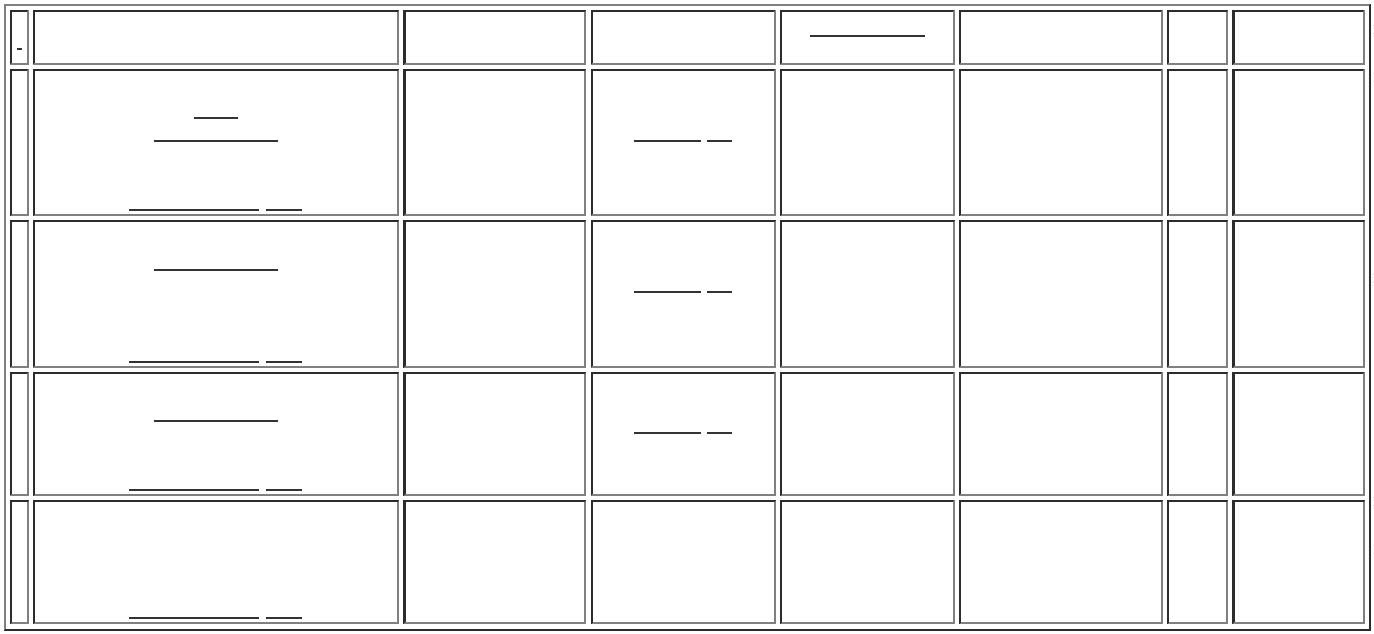 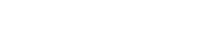 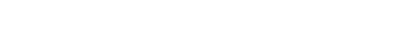 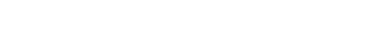 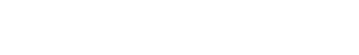 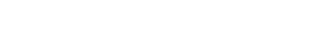 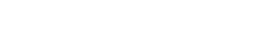 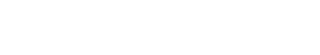 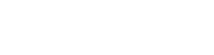 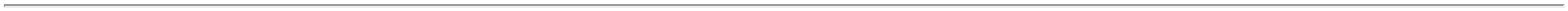 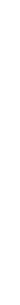 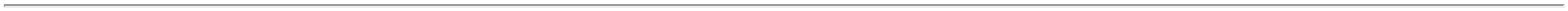 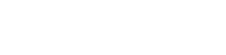 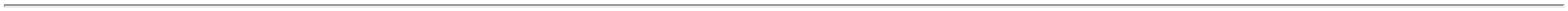 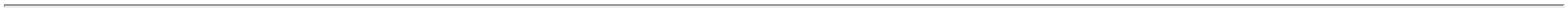 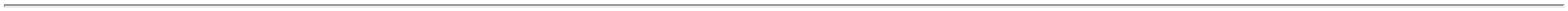 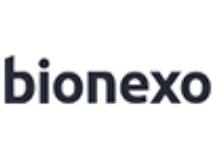 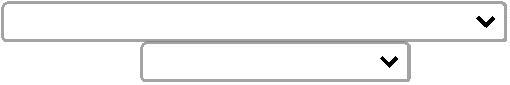 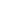 Rosana DeOliveiraMouraCATETERURETERAL DUPLO J.7FRX26CM C/FIOKIT DUPLO JCOM FIOGUIA PTFE -INDOVASIVEElloDistribuicaoLtda - Epp GUIA PTFEKIT DUPLO JCOM FIOR$R$R$640,0000638096-UN-8 Unidade480,0000 0,0000-UNIDADE30/10/202316:18TotalParcial:R$640,00008.0Total de Itens da Cotação: 7Total de Itens Impressos: 1Programaçãode EntregaPreço PreçoUnitário FábricaValorTotalProdutoCódigoFabricante Embalagem Fornecedor Comentário JustificativaRent(%) QuantidadeUsuárioATADURA DERAYON ESTERILAPROX. 7.5CMX5M -(ROLO) ->ATADURA DERAYON 7.5 CM X 5M COR BRANCANAO ESTERIL BOAABSORCAO. BORDA 26090DEVIDAMENTEACABADA ISENTADE DEFEITOSRosana DeOliveiraMouraATADURADE RAYONESTERIL7.5CMX5M ,POLARFIX;- Med Centere CBS Nãoatendem ascondições depagamento.R$R$R$90,00002-UNDH M Borgesnull10 Unidade9,0000 0,000030/10/202316:18UNIFORMEMENTEENROLADAS. EMB.INDIVIDUAL NAOESTERIL REG MS -UNIDADETotalParcial:R$90,000010.0Total de Itens da Cotação: 7Total de Itens Impressos: 1Programaçãode EntregaPreço PreçoUnitário FábricaValorTotalProdutoCódigoFabricante Embalagem Fornecedor Comentário JustificativaRent(%) QuantidadeUsuário;- Acacia, CMe Med FlexNãorespondeu oe-mail dehomologação.- Hospfar,Alfalagos,Med Center eLabor NãoCATETER NASALTIPO OCULOSESTERIL C/Rosana DeOliveiraMouraCANULANASALLUMIARADULTO,LUMIARMedlinnHospitalaresLtda - MeR$R$R$438047-UNDnull600 UnidadePRONGA ADULTO5,0000 0,00003.000,00002,10M ESTERIL -UNIDADE30/10/202316:18atende ascondições depagamento.CATETER NASALTIPO OCULOSESTERIL C/PRONGANEONATAL 2,10 M ->CATETER NASALTIPO OCULOSNEO.C/PRONGAESTERIL - CATETERNASALDESCARTAVEL TIPOOCULOS PARAOXIGENIO.NEONATAL EMCANULANASALLUMIARNEONATALTIPOOCULOS -1 - UND -;- NacionalNãorespondeu oe-mail dehomologação.- CBS Nãoatende ascondições depagamento.Rosana DeOliveiraMouraPOLIVINIL.ATOXICOCOM DISPOSITIVOPARA ADAPTACAONA NARINA DOPACIENTE EMSILICONE.(TIPODOIS DENTES DEGARFO). MACIO.TRANSPARENTE.FLEXIVEL , COMSISTEMA DEMedlinnHospitalaresLtda - MeR$R$R$538049-UNDnull200 Unidade5,0000 0,00001.000,000030/10/202316:180LUMIAR,LUMIARFIXAÇÃO SOBRE ASORELHAS,EMBALADOINDIVIDUALMENTE,ESTERIAL REG.MS.-UNIDADETotalParcial:R$8800.048.04.000,0000Total de Itens da Cotação: 7Total de Itens Impressos: 2TotalGeral:R$6.304,4000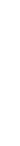 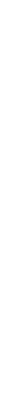 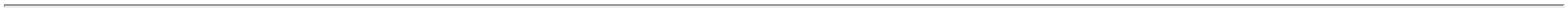 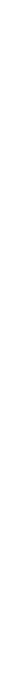 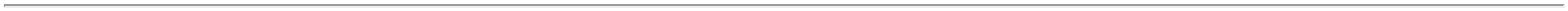 Clique aqui para geração de relatório completo com quebra de página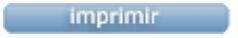 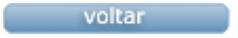 